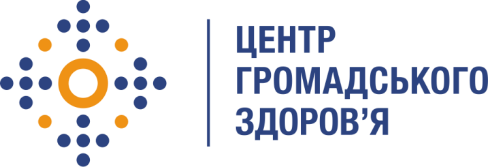 Державна установа 
«Центр громадського здоров’я Міністерства охорони здоров’я України» оголошує конкурс на відбір консультантів для проведення тренінгу «Епідеміологічні аспекти захворювань, яких можна запобігти шляхом імунопрофілактики. Пост-контактна імунопрофілактика. Дії під час спалахів» в рамках програми Глобального фонду по боротьбі зі СНІДом, туберкульозом та малярією.Назва позиції: тренер для проведення тренінгу з епідеміологічних аспектів захворювань, яких можна запобігти шляхом імунопрофілактикиРівень зайнятості: частковаІнформація щодо установи:Головним завданнями Державної установи «Центр громадського здоров’я Міністерства охорони здоров’я України» (далі – Центр є діяльність у сфері громадського здоров’я. Центр виконує лікувально-профілактичні, науково-практичні та організаційно-методичні функції у сфері охорони здоров’я з метою забезпечення якості лікування хворих на соціально небезпечні захворювання, зокрема ВІЛ/СНІД, туберкульоз, наркозалежність, вірусні гепатити тощо, попередження захворювань в контексті розбудови системи громадського здоров’я. Центр приймає участь в розробці регуляторної політики і взаємодіє з іншими міністерствами, науково-дослідними установами, міжнародними установами та громадськими організаціями, що працюють в сфері громадського здоров’я та протидії соціально небезпечним захворюванням.Основні обов'язки:розробка та проведення одного дводенного тренінгу з  епідеміологічних аспектів захворювань, яких можна запобігти шляхом імунопрофілактики для фахівців регіонального рівня, які здійснюють організацію та моніторинг за проведенням заходів з імунопрофілактики;підготовка презентаційного матеріалу для проведення тренінгу з  епідеміологічних аспектів захворювань, яких можна запобігти шляхом імунопрофілактики;розробка практичних вправ для групової роботи учасників тренінгу;консультація з питань реалізації програми заходу «Тренінг з  епідеміологічних аспектів захворювань, яких можна запобігти шляхом імунопрофілактики» з логістичним менеджером;проведення до- та після-тренінгового контролю з використанням розроблених анкет, аналіз результатів;проведення щоденної та фінальної оцінки заходу «Тренінг з  епідеміологічних аспектів захворювань, яких можна запобігти шляхом імунопрофілактики»  (за розробленими формами), консультація з питань отримання зворотного зв’язку від учасників тренінгу у письмовому вигляді, їх аналіз;надання звіту з проведеного тренінгу за наданою ЦГЗ формою.Вимоги до професійної компетентності:вища освіта у галузі знань «Охороно здоров’я»;досвід роботи у сфері імунопрофілактики;досвід підготовки та проведення навчальних (тренінгових) заходів у сфері імунопрофілактики;знання чинної нормативної бази, що регулюють питання імунопрофілактики;відмінне знання усної та письмової ділової української мови;добре знання комп'ютера, що включає володіння пакетом програм MS Office.чітке дотримання термінів виконання завдань, відповідальність.Резюме мають бути надіслані електронною поштою на електронну адресу: vacancies@phc.org.ua. В темі листа, будь ласка, зазначте: «295-2019 Консультант для проведення тренінгу «Епідеміологічні аспекти захворювань, яких можна запобігти шляхом імунопрофілактики. Пост-контактна імунопрофілактика. Дії під час спалахів».Термін подання документів – до 25 листопада 2019 року, реєстрація документів завершується о 18:00.За результатами відбору резюме успішні кандидати будуть запрошені до участі у співбесіді. У    зв’язку з великою кількістю заявок, ми будемо контактувати лише з кандидатами, запрошеними на співбесіду. Умови завдання та контракту можуть бути докладніше обговорені під час співбесіди.Державна установа «Центр громадського здоров’я Міністерства охорони здоров’я України» залишає за собою право повторно розмістити оголошення про вакансію, скасувати конкурс на заміщення вакансії, запропонувати посаду зі зміненими обов’язками чи з іншою тривалістю контракту.